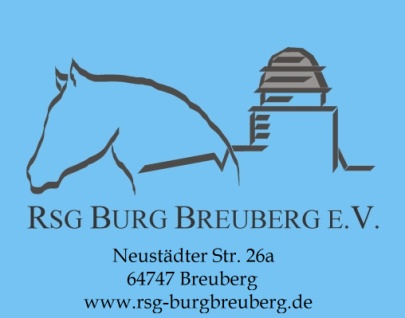 Veranstalter:			 RSG Burg BreubergNennungen an: 		 Elena Flocken Ernst-Ludwig-str.50  64747 Breuberg 
 gabriele.olt@gmx.deNennungsschluss:  		01.04.2019 Vorläufige Zeiteinteilung: 	5,1, Pause, 4,2,3 Richterin:			 Karen Aschenbrenner Besondere Bestimmungen: Einsätze/Nenngeld sind der Nennung als Scheck beizufügen oder bis Nennungsschluss zu überweisen (Bitte kein Bargeld). Das Meldeformular befindet sich auf der Homepage. Unvollständige Nennungen z.B. durch fehlendes Nenngeld werden nicht berücksichtigt.  Die Prüfungen finden in der Reithalle (38 auf 18 m) statt. Das Abreiten findet auf unserem Paddock (Gummimatten) sowie teilweise in der Prüfungshalle statt.Alle Reitweisen sind in allen Prüfungen erlaubt.In allen Prüfungen ist Beinschutz der Pferde erlaubt.Es werden in keiner Prüfung Geldpreise ausgezahlt. Turnierkleidung ist auf unserem Turnier nicht unbedingt von Nöten!Wir freuen uns auch auf Reiter mit besondere Bedürfnissen und werden auf diese entsprechend eingehen.Zum säubern Ihres Hängers steht vor unserem Mistcontainer eine Schubkarre bereit. Das Spielen auf dem Spielplatz ist auf eigene Gefahr. Navi- Adresse: Neustädter Str. 24- 26, 64747 Breuberg Sandbach. Eine Wegbeschreibung finden sie vor dem Turnier auf unserer Homepage.  Teilnehmerkreis:  RuF Obernburg, Reitverein Miltenberg u.U., RuF Mönchberg, KRB Odenwald, KRB                                   Darmstadt-Dieburg und geladene Gäste.Wir wünschen allen Reitern und Zuschauern einen erfolgreichen und schönen Turniertag.Führzügelklasse-WB 
Pferde: 4 Jährig + älter, Reiter: Alle Altersklassen. Je Pferd 3 Teilnehmer. Je Teilnehmer 1 StartplatzPrüfungszulassung erfolgt nur für Reiter, die an keiner anderen Prüfung auf unserem Turnier starten. 
Aufgabe: nach Anweisung der Richter
Einsatz: 7 EuroReiter-WB Schritt-Trab 
Pferde: 4 Jährig + älter, Reiter: Alle Altersklassen. Je Pferd 3 Teilnehmer. Je Teilnehmer 1 Startplatz.Aufgabe: nach Anweisung der RichterEinsatz: 7 EuroReiter-WB Schritt-Trab -Galopp
Pferde: 4 Jährig + älter, Reiter: Alle Altersklassen. Je Pferd 3 Teilnehmer. Je Teilnehmer 1 Startplatz.Aufgabe: nach Anweisung der RichterEinsatz: 7 EuroDressurreiter-WB Klasse E
Pferde: 4 Jährig + älter, Reiter: Alle Altersklassen. Hilfszügel sind erlaubt. Je Pferd 2 Teilnehmer. Je Teilnehmer 2 Startplätze. 
Aufgabe:  E2 
Einsatz: 7 EuroDressurreiter-WB Klasse E
Pferde: 4 Jährig + älter, Reiter: Alle Altersklassen. Hilfszügel sind erlaubt. Je Pferd 2 Teilnehmer. Je Teilnehmer 2 Startplätze. 
Aufgabe:  RE2
Einsatz: 7 EuroZeiteinteilung:Die genaue Zeiteinteilung befindet sich circa eine Woche vor der Veranstaltung auf der Homepage. In der Zeiteinteilung wird festgelegt, ob die Prüfungen 4 und 5 einzeln oder zu zweit geritten werden.